Методическая разработка«Педагогические технологии в индивидуальной работе с детьми с ограниченными возможностями здоровья»МБДОУ Звездочка Кубрикова Ульяна Сергеевна СП д/с №21 Воспитательпервая квалификационная категорияг. Нижний Тагилтел: 89527260195Пояснительная запискаЦель разработки: использование воспитателями комплекса упражнений и игр для индивидуальной работы с детьми с ограниченными возможностями здоровья старшего дошкольного возраста разработанного по педагогическим технологиям. Задачи разработки:показать возможность индивидуальной работы по здоровьесберегающей технологии для укрепления опорно-двигательного аппарата, эмоционально-волевой сферы, зрения и слуха у  детей с ограниченными возможностями здоровья;показать возможность индивидуальной работы по ТРИЗ – технологии для развития речи, творческого воображения, внимания у детей с ограниченными возможностями здоровья;показать возможность индивидуальной работы по мнемотехнике для развития связной речи у детей с ограниченными возможностями здоровья.Область применения разработки: в дошкольной образовательной организации.Ожидаемые результаты: использование воспитателями в образовательной деятельности педагогические технологии;возможность планирования индивидуальной работы с детьми с ограниченными возможностями здоровья старшего дошкольного возраста по лексическим темам на весь учебный год.Форма реализации: индивидуальная работаТематическое содержание:                                                                                      Комплекс упражнений и игр для индивидуальной работы с детьми с ограниченными возможностями здоровья старшего дошкольного возраста разработанный по педагогическим технологиям.                                    Индивидуальная работа по здоровьесберегающей технологии для укрепления опорно-двигательного аппарата, эмоционально-волевой сферы, зрения и слуха у  детей с ограниченными возможностями здоровья.                                              Индивидуальная работа по ТРИЗ – технологии для развития речи, творческого воображения, внимания у детей с ограниченными возможностями здоровья.     Индивидуальная работа по мнемотехнике для развития связной речи у детей с ограниченными возможностями здоровья.                      Характеристика результативности  усвоения материала: планировать индивидуальную работу с ребенком, которая заключается во всестороннем поиске путей преодоления дефектов и индивидуальный подход к воспитаннику в обучении и воспитании.Необходимое материально-техническое обеспечение:предоставление зоны в группе для индивидуальной работы;раздаточный материал (приложение), соответствующий комплексу упражнений и игр для индивидуальной работы с детьми с ограниченными возможностями здоровья старшего дошкольного возраста разработанного по педагогическим технологиям;магнитная доска;магнитофон;ноутбук.Перечень использованной литературыФедеральный закон Российской Федерации от 29 декабря 2012 г. N 273- ФЗ «Об образовании в Российской Федерации». — М.: Эксмо, 2016. — 300 с.Карасева Е. Г. Инклюзивное обучение и воспитание детей дошкольного возраста с ограниченными возможностями здоровья. ФГОС ДО. Программно-методический комплекс ДО «Мозаичный ПАРК». Изд. Русское слово – учебник, 2014. — 64 с.Шипилова Е.В., Лапп Е. А. Образование обучающихся с ограниченными возможностями здоровья в вопросах и ответах: направления, формы и особенности обучения и воспитания, инструктивно-методические материалы. 2016. — 199 с.Гин С. И. Занятия по ТРИЗ в детском саду: пособие для педагогов дошк. учреждений. — 4-е изд. — Минск: ИВЦ Минфина, 2008. — 112 с.Сидорчук Т. А., Лелюх С. В. Составление детьми творческих рассказов по сюжетной картине (Технология ТРИЗ): методическое пособие для воспитателей и родителей. М.:АРКТИ. — 2013. — 40 с.Сидорчук Т. А., Лелюх С. В. Познаём мир и фантазируем с кругами Луллия. Практическое пособие для занятий с детьми 3–7 лет. М.:АРКТИ. — 2017. — 40 с.Ушакова О. С. Развитие речи и творчества дошкольников. Игры, упражнения, конспекты занятий. — М.: 2015 — 176 с.Ткаченко Т. А. Схемы для составления описательных и рассказов. — М.: Гном и Д, 2004. — 16 с.Розова Ю. Е., Коробченко Т. В. Развиваем речь. Тренируем память. Использование приемов мнемотехники в работе логопеда. Учебно-методическое пособие. — М.: Редкая птица, 2017. — 92 с.Малетина Н. С., Пономарева Л. В. Моделирование в описательной речи. // Дошкольное воспитание. — 2004. — № 6, С. 64-68Козаренко В. А. Система запоминания «Джордано». Учебник мнемотехники. —  М.: 2002. — 116 с.Комплекс упражнений и игр для индивидуальной работы с детьми с ограниченными возможностями здоровья старшего дошкольного возраста разработанный по педагогическим технологиямРазвитие современного общества диктует особые условия организации образования. Дети дошкольного возраста с ограниченными возможностями здоровья, посещающие специализированные организации, в настоящее время активно включаются в коллектив детей дошкольной образовательной организации. Это право ввёл принятый в 2012 году и вступивший в силу 2013 года закон «Об образовании в Российской Федерации». По статье №79 образование детей с ограниченными возможностями здоровья может быть организовано совместно с другими детьми в группах дошкольной организации. Поэтому перед воспитателями стоит задача создать необходимые условия для обучения, воспитания и развития таких детей. Необходимо планировать педагогическую работу с детьми с ограниченными возможностями здоровья направленную на разностороннее развитие с учетом их возрастных и индивидуальных особенностей, в том числе достижение детьми дошкольного возраста уровня развития, необходимого и достаточного для успешного освоения ими образовательных программ начального общего образования, на основе как коллективного, так и индивидуального подхода. А также учитывать рекомендации специалистов дошкольного образования: учителя-логопеда, психолога, музыкального руководителя, инструктора физической культуры.Воспитатель занимается с детьми с ограниченными возможностями здоровья по такому же принципу, что и с другими детками группы, но с учетом особенностей данного контингента. Поэтому необходимо планировать индивидуальную работу с ребенком, которая заключается во всестороннем поиске путей преодоления дефектов. Индивидуальная работа выражается в реализации принципа индивидуального подхода к воспитаннику в обучении и воспитании. Очень важно в современных условиях индивидуальную работу с детьми поставить на научную основу, использовать практические рекомендации, педагогические технологии.Вашему вниманию предлагается комплекс упражнений и игр для индивидуальной работы с детьми старшего дошкольного возраста с ограниченными возможностями здоровья, с нарушениями: слуха, зрения, речи, задержки психического развития, опорно-двигательного аппарата, эмоционально-волевой сферы. Разработан комплекс по педагогическим технологиям (Таблица 1).Таблица 1.Комплекс упражнений и игр для индивидуальной работы с детьми с ограниченными возможностями здоровья старшего дошкольного возраста разработанный по педагогическим технологиямИндивидуальная работа по здоровьесберегающей технологии для укрепления опорно-двигательного аппарата, эмоционально-волевой сферы, зрения и слуха у  детей с ограниченными возможностями здоровья.Здоровьесберегающая технология это один из видов современных инновационных технологий, которая направлена на сохранение и улучшение здоровья воспитанников. Здоровьесберегающая технология сочетается с традиционными формами и методами в педагогике, дополняя их различными способами осуществления оздоровительной работы. Технология помогает укрепить силу воли, развивает умение выходить из трудных ситуаций, формирует активную позицию.  Таблица 2.Методы здоровьесберегающий технологииДинамическая гимнастика – ежедневно после дневного сна, 5-10 мин (приложение 1).Гимнастика пальчиковая – проводится в любой удобный отрезок времени, в любое удобное время под стихотворный текст (приложение 1). Гимнастика для глаз – ежедневно по 3-5 мин. в любое свободное время в зависимости от интенсивности зрительной нагрузки. К основным  принципам  гимнастики для глаз относятся: индивидуальный подход, учитывающий состояние здоровья детей и их возраст; регулярность проведения упражнений; постепенное увеличение нагрузок за счет регулирования времени, скорости и сложности упражнений, сочетающееся с двигательной активностью детей. Рекомендуется использовать наглядный материал, показ воспитателя. Рекомендуется учитывать при планировании  принцип усложнения, отработав вначале простые движения глазами: зажмуривания, моргание, вверх-вниз, вправо-влево, круговые движения, выпячивание глаз, а затем использовать их  в более сложном стихотворном тексте в различных сочетаниях.  (приложение 1).Гимнастика ортопедическая – в различных формах физкультурно-оздоровительной работы. Рекомендуется детям с плоскостопием и в качестве профилактики болезней опорного свода стопы. (приложение 1). Плоскостопие чаще всего встречается у слабых, физически плохо развитых детей. Не редко нагрузка на своды стоп таких детей оказывается чрезмерной. Связки и мышцы стопы перенапрягаются, растягиваются, теряют пружинящие свойства. Своды стоп расплющиваются, опускаются, и возникает плоскостопие. Игры и упражнения всегда относятся к обеим ногам вместе.Оздоровительные задачи.Укрепление опорно-двигательного аппарата специальными упражнениями,Формирование правильной осанки,Использование корректирующих физических упражнений и массажа для профилактики плоскостопияРелаксация – в зависимости от состояния ребенка, воспитатель определяет интенсивность метода. Можно использовать спокойную классическую музыку (Чайковский, Рахманинов), звуки природы (приложение 1).Индивидуальная работа по ТРИЗ – технологии для развития речи, творческого воображения, внимания у детей с ограниченными возможностями здоровья.ТРИЗ-технология (Теория решения изобретательских задач) позволяет решить такие задачи, как формирование системного диалектического мышления, навыков самостоятельного поиска, навыков работы с информацией; развитие естественной потребности познания окружающего мира; развитие речи. У детей с ограниченными возможностями здоровья низкая социализация, интеллектуальная недостаточность, отклонения в познавательных процессах и т.п. Таким детям необходимо развитие познавательных качеств. Используя принцип от простого к сложному, опираться на принцип наглядности, подбирать методики, которые подходят каждому конкретному ребенку, обучать навыкам самостоятельного исследования мира. В индивидуальной работе с детьми с ограниченными возможностями здоровья самое главное — обращать внимание ребенка на интересные вещи. Не пытаться все на свете объяснить и дать в готовом виде. Почаще смотреть на ситуацию с разных сторон, находить хорошее в «плохом» и плохое в «хорошем», размышлять вместе, проводить опыты, но не пытаться полностью объяснить результаты — другими словами, воспитывать любознательность у дошкольников во всех проявлениях.Основные методы ТРИЗ-технологии для индивидуальной работы с детьми с ограниченными возможностями здоровья:ТРИЗ — система. Данный метод способствует формированию целостной картины мира, развивает «многоэкранное» мышление, учит осознавать движение времени, а также понимать и оценивать роль и место каждого объекта. В дошкольной образовательной организации данный метод известен как «Волшебный экран» это компактный вариант четырех взаимодополняющих подхода к восприятию мира: компонентный подход; функциональный подход; генетический подход; структурный подход. Использование «Волшебного экрана» развивает речь, а также способствует познавательному развитию дошкольников, а именно ориентировке во времени, развитию познавательно-исследовательской деятельности, ознакомлению с предметным окружением и миром природы.«Кольца Луллия» представляют собой несколько кругов разного диаметра, нанизанных на общий стержень. В верхней части стержня устанавливается стрелка, круги подвижны, все они разделены на одинаковое количество секторов. В старшем дошкольном возрасте — три круга с восьмью секторами на каждом. При свободном вращении кругов под стрелкой оказываются определенные сектора. Применение пособия «Кольца Луллия» способствует обогащению словаря дошкольников, развитию грамматического строя речи и формированию связной речи.«Морфологическая таблица». Ознакомление с данным методом начинается с таблицы, состоящей из горизонтальной оси координат, на которой отображаются различные показатели. Далее данная таблица усложняется и состоит из двух осей координат (горизонтальной и вертикальной). Содержит, с одной стороны, перечень необходимых параметров, отражающих предполагаемый и ожидаемый результат, а с другой — варианты решений, среди которых надо делать выбор, чтобы достичь результата. Пример «Морфологической таблицы» может быть размещен в групповой комнате. Метод «Каталога».  Данный метод дает возможность построения текста с помощью выбранных наугад из книг, каталога или журнала слов. Полученные слова связываются с основным текстом.Методы составления загадок и лимериков. Лимерик состоит из 5-ти строк и получил своё одноимённое название от ирландского городка — Лимерик. В дошкольной образовательной организации модель составления лимериков известна как домик «Рифма» изготовленный из картона. На данный домик «Рифма» крепятся изображения, и составляется лимерик.Совместная деятельность педагога и ребенка осуществляется ежедневно в режимном моменте в первую половину дня и во вторую половину дня по 10 минут (приложение 1).Индивидуальная работа по мнемотехнике для развития связной речи у детей с ограниченными возможностями здоровья.Мнемотехника - удовлетворяет трём основным критериям: простоте, универсальности и эффективности.«Простота» означает, что приемы легки для освоения и «прозрачны» для понимания принципа их действия. Под «универсальностью» подразумевается возможность не только запоминание, но и воспроизведение информации. И «эффективность» гарантирует полный контроль над механизмом понимания зрительных образов и преобразования их в логически связанное высказывание.Основной принцип мнемотехники — прослеживание последовательности от частей к целому. Приемы мнемотехники представлены в виде схем и таблиц с условными изображениями.  Направлены на работу по развитию логически последовательной связной речи детей.У детей с ограниченными возможностями здоровья при развитии связной речи, с применением мнемотехники, «включаются» такие психические процессы как: память, воображение, мышление.В мнемотехнике определение памяти, является, как запоминание связей. Связи между объектами, явлениями и событиями окружающего мира. Когда ребенок видят на столе вазу с цветком, то запоминают связь между образами «ваза», «цветок» и «стол». Сами образы не запоминает.Активно «работает» наглядно-образное мышление. Описывая предмет, ребенок опирается на свое представление о нем и на характерные черты, которые запечатлелись в памяти. При этом осуществляются мыслительные операции, такие как: сравнение, анализ, синтез, обобщение и классификация. При сравнении сопоставляет предметы и явления с целью нахождения сходства и различия между ними. А при обобщении мысленно объединяет предметы и явления по их общим и существенным признакам. Например, в понятии, которое ребенок выражает словом «фрукты», соединяет сходные (существенные) признаки, имеющиеся в яблоках, грушах, сливах и др. Распределяя предметы на классы в соответствии с наиболее существенными признаками, он анализирует материал. Сопоставляет (соотносит) друг с другом отдельные его элементы, находит в них общие признаки, осуществляет на этой основе обобщение, распределяет предметы по группам. Анализируя мысленно «расчленяет» предмет или явление на составляющие части. Например, в растении ребенок выделяет стебель, корень, цветы, листья. Также может выделить отдельные свойства, признаки, стороны (выделение цвета, формы предмета, отдельных особенностей поведения или черт характера человека). А используя синтез мысленно соединяет отдельные части предметов или мысленно сочетает отдельные свойства. Например, мысленное представление явления на основе описания отдельных признаков или свойств.Воображение позволяет представлять образно слова. Когда воспринимаются слова, они автоматически вызывают в воображении зрительные образы, в соответствии с ранее установленными взаимосвязями. Например, ребенок понимает слова «кошка», «птица», «кровать» именно потому, что при их восприятии в воображении рефлекторно возникают соответствующие картинки.На первом этапе дети знакомятся с процессом преобразования в зрительные образы слова: имеющие фиксированные образы; не имеющие фиксированного образного значения — абстрактные слова (осень, радость, печаль).Также дети знакомятся с понятиями «условное изображение» и «символ», которые помогают преобразовывать в зрительные образы слова.Условное изображение — графическое отображение контура предмета имеющее, у детей, фиксированный образ. Например, в условном изображении горизонтального прямоугольника с двумя линиями направленными вниз дети узнают «стол», так как они знакомы с этим образом и могут эго представить в трехмерном изображении.Символ — условный знак, обозначающий абстрактное слово. Например, «время — часы», «болезнь – градусник». Также, условный знак, может представлять в обобщенной, неразвернутой форме содержание признаков предмета или явления. На втором этапе дети знакомятся с процессом образования связей, комбинируя ограниченный набор простейших условных изображений, для прослеживания последовательности нужной информации.Приемы мнемотехники являются, зрительным планом отражающим содержание и последовательность монологического высказывания. Используются такие как: схема-модель описания; мнемотаблица.Прием мнемотехники «Схема-модель описания» помогает составлять описательный рассказ. Символы в схеме-модели описания, обозначают микротемы рассказа. Так как детям с ограниченными возможностями здоровья, например при нарушении речи, сложно составить последовательность описания, то для них предлагается схема-модель с наиболее характерной, параллельной (лучевой) межфразовой связи. В них расположены символы веером, что позволяет показать детям лучевую связь, когда «данное» (известное) во всех предложениях одно и то же, а новая информация каждый раз дополняется.Составление рассказа о сезонных явлениях природы на темы «Осень», «Зима», «Весна», «Лето», направлено на характерные особенности времен года. Описывается характеристика как внешних, так и внутренних признаков объекта. В схеме-модели изображаются символы в цветовом буквенном обозначении времен года: оранжевая буква «О»; синяя буква «З»; зелёная буква «В»; красная буква «Л». Добавляются символы, с которыми дети уже знакомы:кленовый лист, капли дождя, улетающие птицы (символы для описания осени);снежинка, снеговик, новогодняя елка — для описания (символы для описания зимы);ледяная сосулька и капли, гнездо (символы для описания весны);солнышко, цветок, бабочка (символы для описания лета).Описательный рассказ о конкретном человеке составляется из перечислений характеристики внешнего вида и качеств человека (см. Приложение).Прием мнемотехники «Мнемотаблица» с событиями во временной последовательности выбирается для пересказа художественного произведения.Детям с нарушением речи, психического развития, эмоционально-волевой сферы, сложно припомнить и тем более воспроизвести события художественного произведения. Для представления перехода одного действия к другому, для показа развития событий требуется несколько «кадров». Поэтому для пересказа художественных произведений используются мнемотаблицы, состоящие из нескольких «рамок», каждая из которых отображает какое-либо событие. Последовательность сюжета показана соединяющимися «рамками». Действующие лица и место действия зарисовываются условными схематичными изображениями человека, животного, дерева, домика, кровати и т. д. Изображение главных героев сказки или рассказа является опорным в таблице. Через них идёт осознание, понимание содержания, которое «завязано» вокруг них. Поэтому изображение героев или место действия, в каждой рамке должно быть одинаково. Например, пересказывая по мнемотаблице сказку про Курочку-Рябу, сама курица будет показана изображением куриных ног, действие «бил-бил» можно показать стрелками, а слёзы — маленькими точками. Экспозиция, где знакомят слушателей с местом и временем действия, выделяется из всей таблицы пустой «рамкой», которая может ограничиваться одним предложением, например, «Жили-были дед и баба…»Приложение 1Игры  и упражнения для укрепления опорно-двигательного аппарата, эмоционально-волевой сферы, зрения, слуха по здоровьесберегающей технологии с детьми с ограниченными возможностями здоровья.Гимнастика для глаз«Бабочка машет крылышками», «Метелки» - моргание – происходит отдых,  очищение и смывание глаз.«Письмо носом» - снижает напряжение в области глаз.«Зоркие глазки» - упражнение служит для профилактики нарушений зрения.«Стрельба глазами» -  упражнение служит для профилактики нарушений зрения.Пальминг (от англ. «palm» - ладони):  применяется для снятия напряжения с глаз, усталости.Упражнение «Далеко – близко». Очень важно чтобы при выполнении упражнения голова была неподвижна (если не указано иначе). Дети во время проведения зрительной гимнастики не должны уставать."Отдыхалочка"Мы играли, рисовали (выполняется действия, о которых идет речь)Наши глазки так усталиМы дадим им отдохнуть,Их закроем на чуть - чуть.А теперь их открываемИ немного поморгаем.«Сова»Совушка-сова, большая голова,На суку сидит,во все стороны глядит.Вправо, влево, вверх и вниз,Звери, птицы, эх, держись!ЧасыТик-так, тик-такВсе часы идут вот так: тик-так, тик-так,Налево раз, направо раз, Мы тоже можем так,Тик-так, тик-так.Мы гимнастику для глаз         Выполняем каждый раз.Вправо, влево, кругом, вниз,  Повторить ты не ленись.Укрепляем мышцы глаза.       Видеть лучше будем сразу.СтрекозаВот какая стрекоза,             Соединить большой  и указательный пальцы,Как горошины глаза.             поднести их к глазамВлево — вправо,   Соответственно смотреть глазами, не поворачивая головы.Вниз — вперед.             Ну, совсем как вертолет!СиничкиМы летаем высоко,        Соответственно смотреть глазами,Мы летаем низко,         не поворачивая головы.Мы летаем далеко,        Мы летаем близко.Ночь"Ночь. Темно на улице. (Выполняют действия, о которых идет речь)Надо нам зажмурится.Раз, два, три, четыре, пятьМожно глазки открывать.Снова до пяти считаем,Снова глазки закрываем.Раз, два, три, четыре, пятьОткрываем их опять.            (повторить 3 - 4 раза)Мы рисуемМного ль надо нам, ребята,Для умелых наших рук?Нарисуем два квадрата,                Рисуем указательным пальцем в воздухе и следим взглядомА на них — огромный круг,                А потом еще кружочки,Треугольный колпачок.Вот и вышел очень-оченьРазвеселый Чудачок!ЛинииНа прямой дорожке — палка                  Рисуем  по тексту в воздухе пальцем, следим за ним глазами.              На кривой дорожке - галка,                     По наклонной едут сани,По волнистой — кот с усами.«Мой веселый, звонкий мяч»Мой веселый,  звонкий мяч,
Ты куда помчался вскачь?
Красный, синий, голубой,
Не угнаться за тобой.   Посмотреть влево- вправо, посмотреть вниз — вверх, круговые движения глазами: налево – вверх – направо – вниз – вправо – вверх – влево — вниз. Зажмурить  глаза, потом помигать 10 раз, Повторить 2 раза.«Осень»Осень по опушке краски разводила,По листве тихонько кистью поводила.Пожелтел орешник и зарделись клены,В пурпуре осинки, только дуб зеленый.Утешает осень: не жалейте лета,Посмотрите – осень в золото одета!Круговые движения глазами : налево – вверх – направо – вниз – вправо – вверх – влево - внизПосмотреть влево – вправо.Посмотреть вверх – вниз.Зажмурить  глаза, потом поморгать 10 раз. (повторить 2 раза)«Елка».Вот стоит большая елка,Вот такой высоты.У нее большие ветки.Вот такой ширины.Есть на елке даже шишки,А внизу – берлога мишки.Зиму спит там косолапыйИ сосет в берлоге лапу.       Выполняют движения глазами.Посмотреть снизу вверх.Посмотреть слева направо.Посмотреть вверх.Посмотреть вниз.Зажмурить  глаза, потом поморгать 10 раз, Повторить 2 раза.«Овощи»Ослик ходит выбирает,           Обвести глазами круг.Что сначала съесть не знает.                        Наверху созрела слива,                           посмотреть вверхА внизу растет крапива,                          посмотреть внизСлева – свекла, справа – брюква,            посмотреть влево - вправоСлева – тыква, справа – клюква,Снизу – свежая трава,                            посмотреть внизСверху – сочная ботва.                          посмотреть вверхВыбрать ничего не смогИ без сил на землю слег.    Зажмурить  глаза, потом поморгать 10 раз, Повторить 2 раза.Общеукрепляющие упражнения для глазЗакрыть глаза. Поморгать сомкнутыми веками.Закрыть глаза, посмотреть вверх, влево, вниз, вправо и в обратном направлении.Открыть глаза и смотреть в одну точку, не моргая, 2-3 с, потом прикрыть веки и опять открыть.В течение 5 с смотреть обоими глазами на переносицу.Обоими глазами смотреть на кончик носа до появления легкой усталости.МорганиеПринять любую устойчивую позу. Быстро сжимать и разжимать веки (моргать). Упражнение выполнять от 30 до 60 с. Затем расслабить глаза.Это упражнение дает хороший отдых глазам, усиливает их кровообращение. Может выполняться в любое время.Пальчиковая гимнастикаДетский садЭтот пальчик хочет спать,(загибаем большой палец)Этот пальчик прыг в кровать,(указательный)Этот пальчик прикорнул,( средний)Этот пальчик уж уснул.( безымянный)Встали пальчики. Ура!(мизинец)В детский сад идти пора!(разжимаем кулак) ОвощиУ девчушки ЗиночкиОвощи в корзиночке: (Дети делают ладошки «корзинкой»)Вот пузатый кабачок,Положила на бочок,Перец и морковку,Уложила ловко,Помидор и огурец. (Сгибают пальчики, начиная с большого)Наша Зина - молодец!  (Показывают большой палец).ОсеньВетры яблони качают.   Руки стоят на столе, опираясь на локти (стволы), пальцы разведены в стороны (кроны яблонь). Покачивать руками.Листья с веток облетают.    Кисти рук расслабленны, расположены параллельно столу. Плавными движениями из стороны в сторону медленно опускать кисти рук на поверхность стола (листья опадают).Листья падают в саду,Их граблями я гребу.    Пальцы обеих рук подушечками опираются о поверхность стола (грабли). Приподнимая руки, поскрести пальцами по поверхности стола, изображая работу граблямиДеревья осеньюЛистопад, листопад!Листья по ветру летят:    Руки поднять вверх. Покачивая кистями из стороны в сторону, медленно опускать руки (листья опадают).С клёна – кленовый,    Пальцы выпрямить и максимально развести в стороны.С дуба – дубовый,   Пальцы выпрямить и плотно прижать друг к другу.С осины – осиновый,   Указательный и большой соединить в виде колечка.С рябины- рябиновый.  Пальцы выпрямить и слегка развести в стороны.Полны листьев лес и садТо-то радость для ребятНародная игрушкаУ Матрешиной сестрицы    Ритмичные удары пальцами правой руки,начиная с указательного, по левой ладони.По деревне небылиц Ритмичные удары пальцами левой руки, на-чиная с указательного, по правой ладони.Ходит утка в юбке,    На каждое название животного загибают В теплом полушубке, пальцы на руках, начиная с больших.Курочка — в жилете,Петушок — в берете,Коза — в сарафане,Заинька — в кафтане,А всех их пригоже    Ритмичные чередующиеся хлопки в ладоши и Корова в рогоже.    удары кулачками.Я и моя семьяДружно маме помогаем – Пыль повсюду вытираем. Движения по тексту Мы белье теперь стираем Полощем, отжимаем.Подметаем все кругом – И бегом за молоком.Маму вечером встречаем,Двери настежь открываем,Маму крепко обнимаемПришла зимаРаз, два, три, четыре, пять (Загибаем пальчики по одному) Мы во двор пришли гулять. («Идём» по столу указательным и средним пальчиками) Бабу снежную лепили, («Лепим» комочек двумя ладонями) Птичек крошками кормили, (Крошащие движения всеми пальцами) С горки мы потом катались, (Проводим указат.  пальцем пр.р. по ладони л.р.) А ещё в снегу валялись. (Кладём ладошки на стол то одной стороной, то другой) Все в снегу домой пришли. (Отряхиваем ладошки) Съели суп и спать легли. (Движения воображаемой ложкой, руки под щёкиЗимующие птицыПрилетайте, птички! Сала дам синичке.Приготовлю крошки Хлебушка немножко.Эти крошки – голубям,Эти крошки – воробьям.Галки да вороны, Ешьте макароны   «зовущие» движения пальцев 4 раза-«режущие» движения одной ладони по другой пальцы щепоткой – «крошим хлеб», тереть подушечки пальцев друг о друга вытянуть вперёд правую руку с раскрытой ладонью то же – левой рукойЗимние забавыЛепим мы из снега ком,    (Дети сжимают и разжимают кисти рук) Из комочков слепим дом.    (Соединяют кончики пальцев рук, слегка разводят ладони в стороны) Звери будут в доме жить,    (Хлопают в ладоши)Веселиться и дружить,Вместе домик сторожить   (Соединяют руки в «замок») Зимующие птицыСколько птиц к кормушке нашей. Прилетело?Мы расскажем.Две синицы, воробей,Дятел в пестрых перышках. Всем хватило зернышек.   Ритмично сжимают и разжимают кулачки. Загибание пальчиков, начиная с большего. Ритмично сжимают и разжимают кулачки.Новый год. ИгрушкиПосмотри: на нашей елке (сложить ладошки вместе) Очень колкие иголки. От низа до макушки (показываем низ и верх) Висят на ней игруш гики — Звездочки и шарики, (сложить две руки, словно шарик) Яркие фонарики (крутим фонарики).ОдеждаМаша варежку надела:«Ой, куда я пальчик дела?Нету пальчика, пропал,В свой домишко не попал». Сжать пальцы в кулачок.Маша варежку сняла: Все пальцы разжать, кроме большого.«Поглядите – ка, нашла! Разогнуть большой палец.Ищешь, ищешь и найдёшь, Сжать пальцы в кулачок, отделить большой палец.Здравствуй, пальчик, как живёшь?ОбувьКак у нашей кошки Загибают по одному пальчику, начиная с больших,На ногах сапожки. на обеих руках на каждое название обуви.Как у нашей свинки На ногах ботинки.Как у пса на лапках Голубые тапки.А козленок маленький Надевает валенки.А сыночек Вовка —Новые кроссовки.Вот так. Вот так. Ритмично выполняют хлопки ладонями и удары кулачками.Новые кроссовки. Мой домДети загибают  на обеих руках пальцы: по одному пальцу на каждое двустишье.У лисы в лесу глухомЕсть нора – надёжный дом.Не страшны зимой метелиБелочке в дупле на ели.Под кустами ёж колючийНагребает листья в кучу.Из ветвей, корней, травы        Хатки делают бобры.        Спит в берлоге косолапый,До весны сосёт там лапу.Есть у каждого свой дом,Всем тепло уютно в нём.   Ударяют ладонями и кулачками поочерёдноДомашние птицыЕсть у курицы цыплёнок,У гусыни есть гусёнок,У индюшки – индюшонок,А у утки есть утёнок.   Большим пальцем поочерёдно касаться остальных, начиная с мизинца.У каждой мамы малыши,Все красивы хороши!   Показать все пальчики, «играя» ими.Мамин деньКто ещё радуется солнышку?Радуется дедушка,Радуется бабушка,Радуется мамочка,Радуется папочка,Очень радуюсь я.Рада солнцу вся семья!   Выполнение по образцу за педагогом движений: на каждую строку дети загибают пальчик, 6 строка – сжимать и разжимать кулачок.Весна пришлаПтичка, птичка, прилетай!Весну-красну зазывай!Птичка крылышками машет,Веселит детишек наших!   Дети показывают движениями кистей рук как летит птичка.Растительный мир веснойНа пригорке вырос мак, Он склонил головку так. Бабочка над ним порхает, Быстро крыльями мелькает. Кисти рук перекрестить, помахать, как бабочка, крылышками.Продукты питанияПадал снег на порог. Кот слепил себе пирог. А пока лепил и пек, Ручейком пирог утек. Пирожки себе пеки Не из снега – из муки. 2 раза медленно опускают ладони на стол. Прижимают ладонь к ладони «лепят» пирог. «Бегут» пальчиками по столу. Прижимают ладонь к ладони «лепят» пирог.НасекомыеПау – пау – паучок, Паутиновый бочок, Паучок всё вверх ползёт, Паутинку он плетёт. Паутинка хоть тонка – Крепко держит мотылька. Образовать пальцами рамку. Затем соединить пальцы обеих рук в замок. Не разжимая замка, поднять пальцы и помахать ими как крылышкамиЦветы АХ! Какие хризантемы! Мы сорвём их без проблемы. Ух! Охапку мы набрали, Эх! Прихватим и для Вали! Эхе – хе… цветов не стало, Их и раньше было мало.Ох, зачем мы их сгубили?Ведь не мы же их растили. Пальцами показать, как цветок распускается. Обеими руками срываем цветы. Обеими руками показать охапку. Махнуть рукой и рвать цветы дальше. Удивленно пожать плечами. Развести руки в стороны. Прижать к щекам обе руки и горестно покачать головой. Пальчиковая гимнастикаЛетоЧто делать после дождика?  Соединяем по очереди все пальцы с большими.По лужицам скакать!  Щёпоть одной руки приставляем в центр ладони другой.Что делать после дождика?  Соединяем все пальцы рук с большими.Кораблики пускать!  Рисуем обеими руками восьмёрку.Что делать после дождика?  Соединяем все пальцы с большими.На радуге кататься!  Руки перед грудью, кисти опущены вниз, каждая рука очерчивает дугу.Что делать после дождика?  Соединяем все пальцы с большими.Да просто улыбаться!Гимнастика динамическаяУпражнения сопровождаются речитативом:Упр.1. В лесной глуши на елке                   И.П.- лежа на спине, руки вдоль             Жили-были два бельчонка.          туловища. 1- поднять прямые             Жили дружно, не тужили                руки вверх. 2- И.П. 3- поднять             И с зарядкою дружили.                  прямые ноги вверх. 4- И.П. Упр.2. Вставали рано поутру,                     И.П.- сидя на кроватке, руками              Изображали кенгуру:                       взяться за мочки ушей, ноги               За ушки лапками хватались          слегка согнуты в коленях. Наклоны                И вправо –влево наклонялись.    туловища вправо- влево.Упр.3. Дружно хлопали в ладошки,            И.П.- сидя на кроватке. Выполнять             Потягивались, словно кошки. действия в соответствии с речитативом.            Ножками топали,                                         Глазками хлопали,            Головками крутили             И друг за другом вслед ходили.      ( имитация ходьбы сидя).Упр.4. Руки к солнцу поднимаю                    И.П.- стоя на полу у кроватки.             И вздыхаю, и вздыхаю.                    1-4- поднять руки вверх, вдох.             Опускаю руки вниз,                           1-4- опустить вниз, выдох.             Выдох – паровоза свист.             На четыре - вдох глубокий,             На четыре - выдох.             Раз, два, три, четыре,             Раз, два, три, четыре.Выполнение упражнений на развитие мышц всего тела, гибкость и пластику.Упр.5. «Потягивание»                                  Лежа дети выполняют Потягушка, потянись!                                 Потягивание рук, ног, туловища. Поскорей. Скорей проснись!                     День настал давным –давно,                     (10 -15 сек.) Он стучит в твое окно.Упр. 6. «Наклоны» Гибкость всем нужна на свете,                 И.П. –сидя на кроватке, ноги под-                Наклоняться любят дети.                          тянуты к животу, руки на поясе. Раз –и вправо, два –и влево,                     Пусть окрепнет наше тело.                        (6-8 раз ) Руки к бедрам, ноги врозь –                     И.П. –сидя но полу ноги врозь. Так давно уж повелось!                            1 -3 наклон вперед, Три наклона делай вниз,                           4 –выпрямиться. На четыре выпрямись!                             (6-8 раз)Упр. 7. «Укрепи животик» И.П. –лежа на спине, ноги согнуты вперед, руки в стороны. 1 -2 –положить колени справа.                 3 -4 –И.П. 5 -6 -положить колени слева.                   7 -8 –И.П. (4 раза в каждую сторону)Упр. 8. «Укрепи спинку» И.П. –лежа на животе, руки вверх. 1-2 –прогнуться.             3-4 –И.П.            (8-10 раз)Выполнение упражнений для развития мышц всего тела, гибкость и пластику.Упр.9. «Руки подняли и покачали»Руки подняли и покачали –     И.П. –сидя на кроватке. Это деревья в лесу.                Выполнение движений по тексту. Руки нагнули, кисти встряхнули, Плавно помашем – Это к нам птицы летят. Как они сядут, мы тоже покажем – Крылышки сложим назад.Упр. 10. «Повороты головы» Медвежата в чаще жили,                            И.П. –сидя, руки на поясе. Головой своей крутили,                              Повороты головы вправо-влево. Вот так, вот так, Головой своей крутили.Таблица 3.Упражнения и игры по профилактике плоскостопия Таблица 4.Упражнения с предметамиИгры по развитию речи, творческого воображения, внимания по ТРИЗ - технологии с детьми с ограниченными возможностями здоровья.1. Работа с картиной:Цель: подготовка к составлению творческих рассказов по картине.Задачи:— формировать умение внимательно рассматривать картину,  упражнять в умении выделять конкретные объекты, изображенные на картине, и давать им соответствующие названия; — упражнять в составлении фантазийных рассказов от 1-го лица;  развивать эмпатию, наделяя объекты на картине человеческими чувствами, мыслями, характерами;— активизировать восприятие, развивать внимание, память, воображение, аналитические умения;Игра «Подзорная труба»Оборудование: плотная бумага или предмет, способный заменить подзорную трубу.Содержание: свернуть лист бумаги в импровизированную подзорную трубу. Ребенку предлагается с помощью подзорной трубы рассмотреть предлагаемую картину. Он называет предметы, которые им видны через отверстие и говорит о его признаках и действиях на рассматриваемой картине.Игра «Фотографирование»Оборудование: изображения объектов.Содержание: «Молодец, сколько разных объектов увидели на нашей картине, а давайте, чтобы ничего не пропустить и не забыть, как будто сфотографируем их, я буду выставлять на доске увиденные нами объекты, а ты называть… «Да, ничего не пропустил! Был внимателен».Игра «Дружба»Содержание: «Все объекты на картине связаны между собой, подумаем и скажем: Кто с кем дружит? Чем или как они связаны?  Дети выходят и соединяют стрелками два предмета на доске, затем  дают объяснение взаимосвязям объектов.Игра «Вхождение в картину»Содержание: вам нравится эта картина? А хотел бы ты войти в эту картину? (ответ). Тогда, закроем глаза и представим себе, что мы перенеслись в картину.Игра «Живые картинки»Оборудование: карточки с изображением объектов картины.Содержание: «Давай мы «нарисуем живую картинку». На картине у каждого предмета своё место. Если мы снова отправимся в «Путешествие по картине», то сможем поиграть в увлекательную игру: мы превратившись в предмет назовём его место на карте. Сейчас, я предложу карточку, на которой изображён тот или иной объект с картины и ты найдешь своё место на картине ( ребёнок  определяет свое место)».«Вокруг себя мы покружились и в картину превратились». Проверю, все ли на своих местах? Замечательная картина».2. Игра «Назови ласково».Цель: учить образовывать «ласковые слова» (с уменьшительно-ласкательным суффиксом). Оборудование: конверт, предметные картинки с изображением различных предметов.Содержание: дошкольники выбирают карточку с изображением по желанию, рассказывают, что на ней изображено. Предлагается образовать «ласковое слово».3. Игра «Что поможет для лечения».Цель: формировать представления о мерах профилактики и охраны здоровья. Оборудование: карточки с изображением полезных и вредных объектов для поддержания здоровья.Содержание: предлагается рассмотреть карточки с изображением, и определить: на каких из них изображены действия, вредящие здоровью человека, а на каких наоборот являющиеся полезными и помогут вылечиться.5. Словесная игра «Скажи, какой характер у героев сказки».Цель: упражнять в описании героев сказок.Содержание: после прослушивания сказки, выделяются главные герои. Выбираются понравившегося героя и дается им характеристика.6. Игровое упражнение «Волшебный мешочек».Цель: помочь в выборе главного героя.Оборудование: мешочек, карточки с изображением героев.Содержание: предлагается достать из волшебного мешочка любую карточку. После чего составлять сказку про героя изображенного на карточке. 7. Игровое упражнение «Назови признаки зимы».Цель: активизировать знания о признаках зимы.Оборудование: мяч.Содержание: Воспитатель кидает мяч, поймав мяч называют по одному признаку. Предложенная игра может быть использована с разными временами года.9. Дидактическая игра «Складные картинки».Цель: учить находить рифмы.Оборудование: парные карточки изображения, которых рифмуются.Содержание: воспитатель показывает все карточки, дошкольники находят пару к каждой карточке, так, чтобы их названия рифмовались.Усложнения: воспитатель показывает каждую карточку по отдельности, ребенок на слух подбирает рифму. 10. Игра «Подскажи рифму».Цель: учить подбирать рифмы к заданному слову.Содержание: Мы в рифмы играли  — слова подбирали.Сейчас поиграем с тобой.Картинку покажем и слово подскажем.Скажу я гармошка, а ты мне…(картошка).Держу я рубашку, ты видишь…(букашку).Взяла я корзину, купил ты…(картину).Я вижу:  на поле пасётся баран,А маленький мальчик несёт — …(барабан).С тростинкой по тропке ползёт муравей,А следом за ним  летит…(воробей).Концерты на « Бис» даёт нам скрипач,Детей веселит в цирке …(циркач).Весной прилетают с юга грачи,Детишек всех лечат наши… (врачи).11. Игровое упражнение «На что похоже». Цель: активизировать речь в описании признаков предметов.Содержание: воспитатель совместно с ребенком выбирает объект про который будет составляться загадка. Предлагается найти в окружающей среде объекты, похожие на выбранный, и объяснить чем они схожи. После чего заполняется модель составления загадок.12. Игра «Загадки и отгадки». Цель: учить обозначенные словесно признаки предметов соотносить с предметами представленными графически.Оборудование: карточки с изображениями.Содержание: Вариант 1. На столе раскладываются карточки с изображениями. Воспитатель читает загадки, написанные на карточках. Ребенок рассматривает свои картинки и, находит предмет соответствующий той или иной загадке. Ребёнок заявляет об этом и объясняет, почему он так считает.Вариант 2. Воспитатель дает карточки с изображениями, читает текст загадки. Отгадав загадки, ребёнок закрывает соответствующие картинки свободными карточками.13. Игровое упражнение «Сравни по ощущениям».Содержание: Снег  пушистый, как… (вата, пух).Снег  мягкий, как… (перина, одеяло).Снег  нежный, как… (шелк).Ветер  колючий, как… (ежик, иголки).Ветер  холодный, как … (лед).Лед  гладкий, как… (стекло).Наше  дыхание  теплое, как… (парное  молоко, пламя).Содержание деятельности воспитателя и ребенка в центре развития (в групповой комнате):1. Самостоятельное творческое рассказывание.Цель: развитие умения самостоятельного творческого рассказывания.Задания:1. Придумать события с героями картины, выходящие за пределы изображенного.2. Придумать рассказ о любимой игрушке в группе.3. Придумать рассказ на предложенную тему «Как Коля помог Кате».4. Придумать рассказ о своем рисунке.Деятельность воспитателя: фиксация рассказов детей и оформление их на стендах в приемной комнате. 2. Сочинение сказки с использованием пособия «Кольца Луллия».Игра «Новая сказка».Цель: учить сочинять сказки, закреплять знания знакомых сказок, учить изменять сказку в зависимости от введения новых объектов.Задания:1. «Раскрути  круги и посмотри, что оказалось под стрелками, какую сказку можно про это сочинить?»2. «Посмотри, иллюстрация, к какой сказке под стрелкой?».3. «Вспомни героев сказки, найди подходящий предмет».4. «Раскрути круги и посмотри, что оказалось под стрелкой, как новый объект может изменить сказку?».Деятельность воспитателя: фиксирование сказок детей и оформление их на стендах в приемной комнате.3. Сочинение стихотворений.Цель: учить сочинять стихотворения, подбирать рифмы.Игры:1. «Подбери рифму».2. «Играем-сочиняем».3. «Допиши две строчки».4. «Сочини стихотворение о животных».Деятельность воспитателя: фиксирование стихотворений детей и оформление их на стендах в приемной комнате.4. Самостоятельное составление загадок по ТРИЗ модели.Цель: учить составлять загадки, используя ТРИЗ модели, развивать словарный запас, словесно-логическое мышление и воображение.Задания:1. Игра «Хорошо-плохо».2. Игра «Да-нетка».3. Составить загадку о любимой игрушке.4. Составить загадку о животных.Дидактический материал для развития связной речи по мнемотехнике для индивидуальной работы с детей с ограниченными возможностями здоровья.Мнемотаблица сказки «Крошечка-Ховрошечка.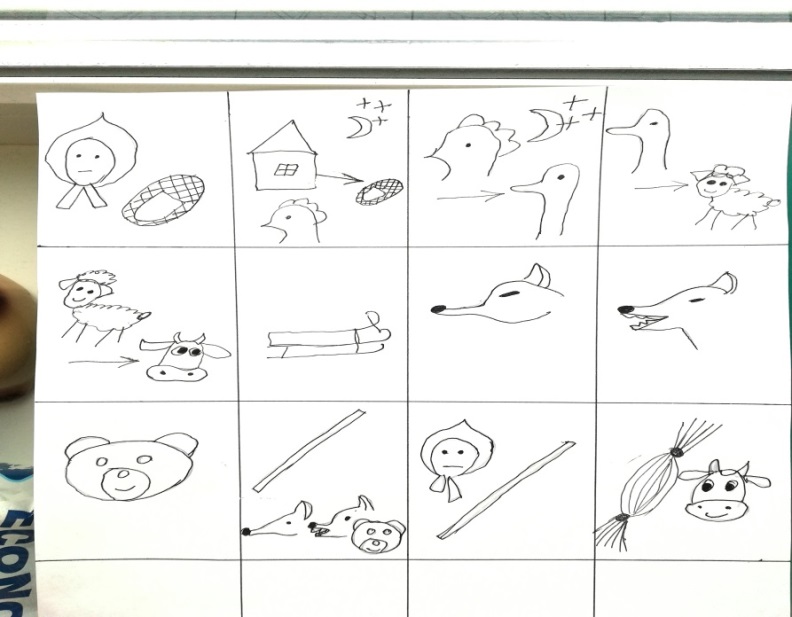 Мнемотаблица сказки «Как старуха лапоть нашла».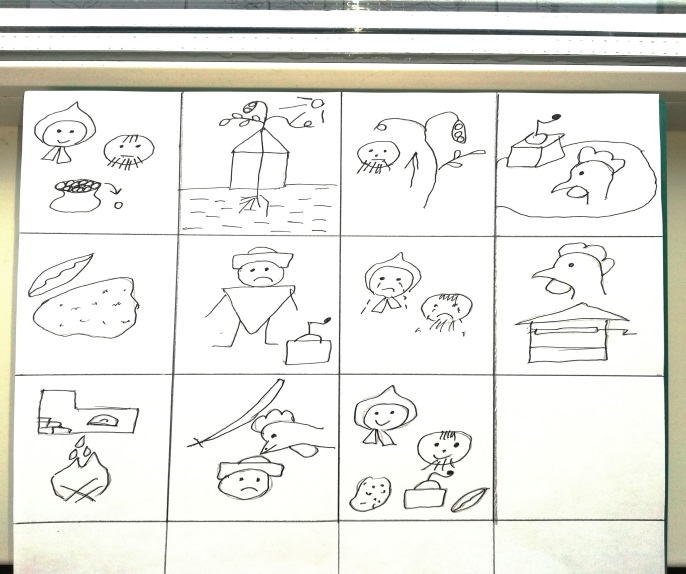  Мнемотаблица сказки «Петушок золотой гребешок и чудо-меленка».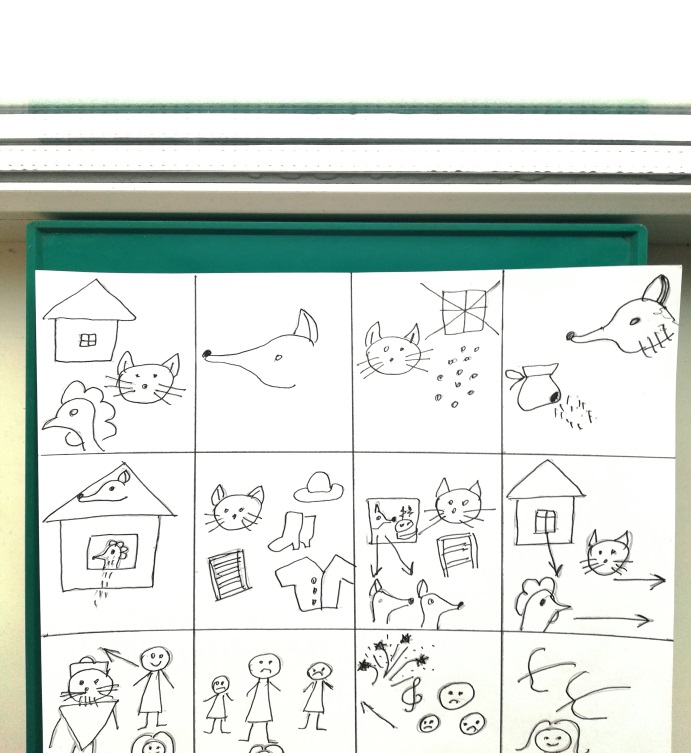 Мнемотаблица сказки «Кот, петух и лиса».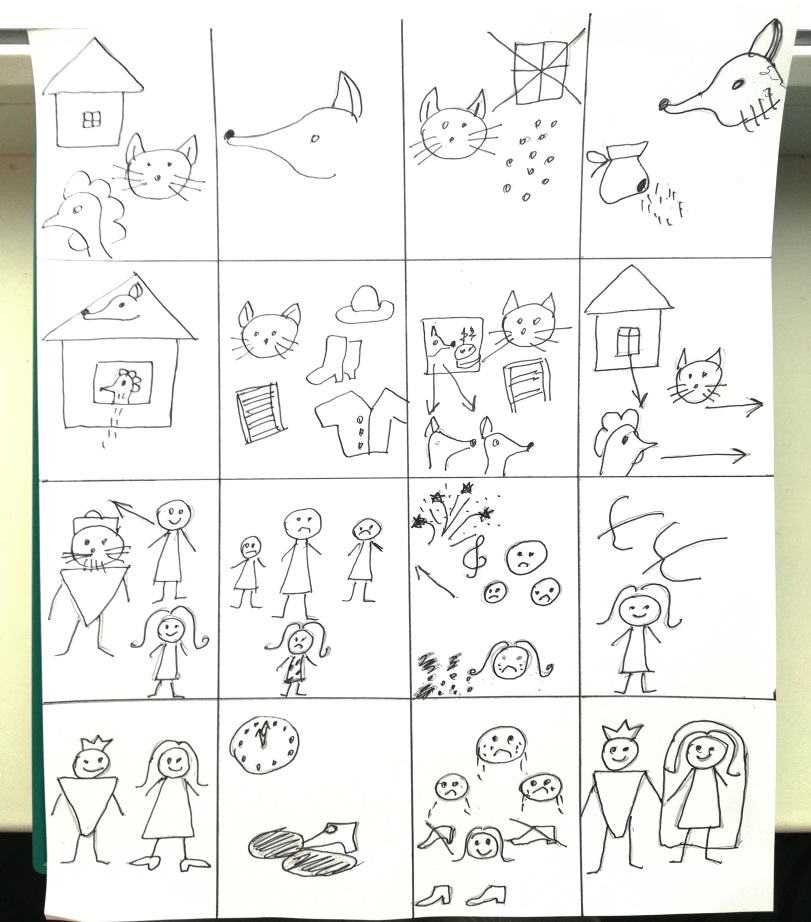 Мнемотаблица сказки «Чернушка».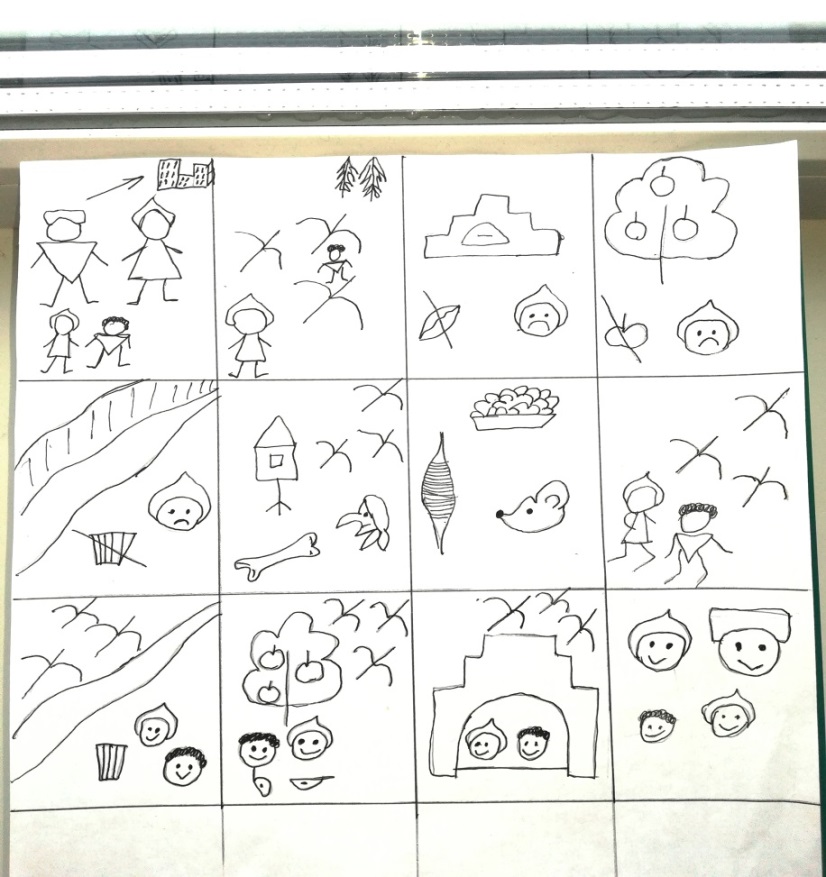 Мнемотаблица сказки «Гуси-лебеди».Мнемотаблица сказки «Три медведя».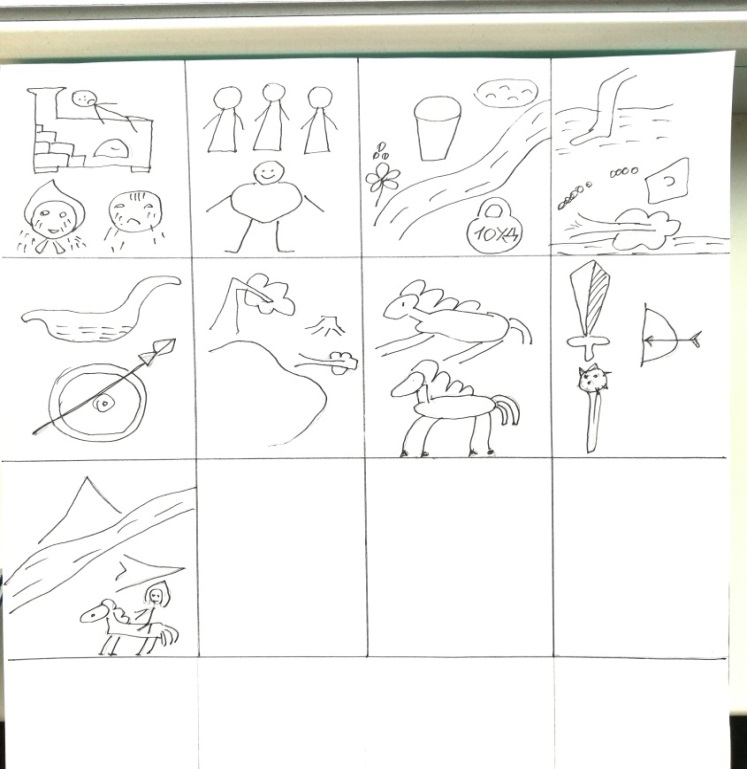  Мнемотаблица сказки «Как Илья из Мурома богатырем стал».Примерная схема-модель описания времен года «Осень», «Зима», «Весна», «Лето» .Схема-модель описания для составления рассказа о лаптях.Примерная схема-модель описания для составления рассказа о животном.Схема-модель описания для составления рассказа о Чернушке (о ее человеческих качествах).Примерная схема-модель описания для составления рассказа о птице. Схема-модель описания для составления рассказа о посуде.Схема-модель описания для составления рассказа о печке.Тематика индивидуальной работыПедагогические технологииПедагогические технологииПедагогические технологииЗдоровьесберегающаяТРИЗМнемотехникаОсень:Дары осениСезонная одежда.День народного единстваРелаксация: звуки осеннего леса.Гимнастика для глаз: «Осень», «Овощи». Гимнастика пальчиковая: «Овощи», «Детский сад». Гимнастика дыхательная  Гимнастика динамическая: упражнение  «В лесной глуши на елке». Гимнастика ортопедическая: игра «Кто быстрее соберет?», упражнение «Ходьба по ребристой дорожке». Релаксация: музыка Чайковского.Гимнастика для глаз: «Часы», «Линии». Гимнастика пальчиковая: «Одежда», «Обувь». Гимнастика дыхательная  Гимнастика динамическая: Упражнение «Вставали рано поутру» Гимнастика ортопедическая: игра «Горячо-холодно», упражнение «Ходьба по резиновым шипованным коврикам».Релаксация: Звуки пения птиц.Гимнастика для глаз: Общеукрепляющие упражнения для глаз, Моргание. Гимнастика пальчиковая: «Народная игрушка»,  «Я и моя семья».Гимнастика динамическая: Упражнение  «Дружно хлопали в ладошки». Гимнастика ортопедическая: игра «Тишина», упражнение «Перешагивание через гимнастические палки, набивные мячи». «Кольца Луллия»игра «Угадай, что я загадала», игры «Подскажи словечко», «Продолжалки», «Сочини стихотворение, метод «Каталога», игра «Вхождение в картину», игра «Живые картинки», игры «Кузовок».Метод «Каталога», модель «Волшебная  дорожка», пособие «Кольца Луллия», »,  игра «Что поможет для лечения?» игра «Подбери рифму», игра «Да-нетка», составление загадок по ТРИЗ модели.Игра «Подскажи словечко», «Морфологическая таблица», игра «Угадай сказку», «Подбери рифму», «Играем-сочиняем», «Допиши две строчки», игра «Угадай, что я загадала», игра «Хорошо-плохо, игра «Вхождение в картину», игра «Живые картинки».Пересказ сюжета сказки «Крошечка-Хаврошечка»  по мнемотаблице.Составление рассказа о времени года «Осень» по схеме-модели с перечислением характеристики внешних и внутренних признаков объекта.  Пересказ сюжета сказки «Как старуха лапоть нашла»  по мнемотаблице. Составление рассказа о лаптях по схеме-модели с перечислением характеристики внешних признаков объекта.Пересказ сюжета сказки «Три медведя»  по мнемотаблице. Составление рассказа о посуде по схеме-модели с перечислением характеристики внешних признаков объекта.Зима: Новый годПризнаки зимыДень защитника ОтечестваРелаксация: музыка Рахманинова.Гимнастика для глаз: Общеукрепляющие упражнения для глаз, «Елка». Гимнастика пальчиковая: «Новый год. Игрушки», «Зимние забавы».Гимнастика динамическая: «Руки к солнцу поднимаю».                    Гимнастика ортопедическая: игра «Сугробы», упражнение «Катание стопой гимнастической палки».Релаксация: музыка Чайковский.Гимнастика для глаз: «Синички», «Сова». Гимнастика пальчиковая: «Пришла зима»,  «Зимующие птицы». Гимнастика динамическая: Упражнение «Потягивание»                                   Гимнастика ортопедическая: игра «Кто устойчивее?», упражнение «Перекатывание стопой набивного или резинового мяча».Гимнастика для глаз: «Стрельба глазами», «Зоркие глазки». Гимнастика. пальчиковая: «Мой дом», «Транспорт».Гимнастика динамическая: Упражнение «Наклоны». Гимнастика ортопедическая: игра «Ловкие ноги», упражнение «Ходьба по обручу, канату, веревке».Рассмотрение картины, метод «Морфологическая таблица»,Словесная игра «Скажи, какой характер у героев сказки», метод типовые приемыфантазирования.Игра «Волшебный мешочек», метод «Волшебный экран»,Игра «Признаки зимы», метод «Каталога», игра «Угадай сказку», ТРИЗ модель «Волшебная  дорожка», пособие «Кольца Луллия», игра «Вхождение в картину», игра «Живые картинки».Дидактическая игра «Складные картинки», «Кольца Луллия», домик «Рифма», игры «Кузовок», «Подскажи словечко», «Продолжалки», «Сочини стихотворение», «Подбери рифму»,Пересказ сюжета сказки «Кот, петух и лиса» по мнемотаблице.Составление рассказа о времени года «Зима» по схеме-модели с перечислением характеристики внешних и внутренних признаков объекта.  Пересказ сюжета сказки «Чернушка»  по мнемотаблице.Составление рассказа о Чернушке по схеме-модели с перечислением внешних и внутренних признаков объекта.   Пересказ сюжета сказки «Как Илья из Мурома богатырем стал»  по мнемотаблице. Составление рассказа о печке по схеме-модели с перечислением характеристики внешних признаков объекта.Весна:Международный женский деньНародная культура и традицииЖивотные веснойРелаксация: звуки леса весной.Гимнастика для глаз: Общеукрепляющие упражнения для глаз, Моргание.   Гимнастика пальчиковая: «Мамин день», «Весна пришла».Гимнастика динамическая: упражнение «Укрепи животик» Гимнастика ортопедическая: игра «Воздушные шары», упражнение «Захватывание пальцами стопы мелких предметов».Релаксация: звуки ветра в горах.Гимнастика для глаз: «Отдыхалочка», Моргание.Гимнастика пальчиковая: «Перелетные птицы», «Растительный мир весной». Гимнастика динамическая: Упражнение «Укрепи спинку». Гимнастика ортопедическая: игра «Медвежата», упражнение «Перекладывание предметов вправо, влево».Релаксация: звуки дождя.Гимнастика для глаз: «Далеко – близко», «Ночь». Гимнастика пальчиковая: «Цветы», «Продукты питания».Гимнастика динамическая:  Упражнение «Руки подняли и покачали». Гимнастика ортопедическая: игра «Ну-ка, донеси», упражнение «Подтягивание предмета к себе, передача сидящему рядом».Игровое упражнение «Подскажи рифму», рассказ, игра «Скажи ласково», домик «Рифма», игра «Угадай сказку», ТРИЗ модель «Волшебная  дорожка», игра «Угадай, что я загадала», пособие «Кольца Луллия», игра «Вхождение в картину», игра «Живые картинки».Игра «На что похоже?», игры «Кузовок», игра «Назови признаки весны», «Подскажи словечко», «Продолжалки», «Сочини стихотворение», «Подбери рифму», игра «Сравни по ощущениям», загадки, «Помощники умной головы», модель составления загадок «Какой? Что бывает таким же?», метод «Помощники умной головы».Модель составление загадок, метод «Помощники умной головы», игры «Подскажи словечко», «Продолжалки», «Сочини стихотворение», «Подбери рифму»,  модели составления загадок, игра «Вхождение в картину», игра «Живые картинки».Пересказ сюжета сказки «Гуси-лебеди»  по мнемотаблице.Составление рассказа о времени года «Весна» по схеме-модели с перечислением характеристики внешних и внутренних признаков объекта.  Пересказ сюжета сказки «Петушок золотой гребешок и чудо-меленка»  по мнемотаблице. Составление рассказа о блинах и пирожках по схемы-модели с перечислением внешних признаков объекта.Составление рассказа о животном  по схеме-модели с перечислением характеристики внешних и внутренних признаков объекта.  Лето: Гимнастика для глаз: «Мы рисуем», «Мой веселый, звонкий мяч».  Гимнастика пальчиковая: «Насекомые»,  «Лето».Гимнастика динамическая: Упражнение «Повороты головы».    Гимнастика ортопедическая: игра «Поймай комара», упражнение «Собирание пальцами стоп».Метод «Каталога», метод «Морфологическая таблица», домик «Рифма», игра «Подзорная труба», игра «Фотографирование», игра «Вхождение в картину», игры «Кузовок», «Подскажи словечко», «Продолжалки», «Сочини стихотворение», «Подбери рифму», «Играем-сочиняем», «Допиши две строчки», «Сочини стихотворение о животных».Составление рассказа о времени года «Лето» по схеме-модели с перечислением характеристики внешних и внутренних признаков объекта.  Составление рассказа о птице  по схеме-модели с перечислением характеристики внешних и внутренних признаков объекта.  Метод сохранения и стимулирования здоровья- Динамические паузы- Релаксация- Гимнастика (пальчиковая, для глаз, дыхательная и др)- Гимнастика динамическая, корригирующая, ортопедическаяНазвание игрыВозраст детейОписание игрыТишинадо 5 летДети под громкую музыку ходят на пятках, под тихую – на носочках.Кто быстрее соберет?до 6 летВыполнение различных заданий.Горячо-холодно5 – 7 летДети ходят поочередно на пятках и носках.Воздушные шары5 – 7 летДети ловят ногами воздушные шары.Сугробыдо 7 летДети ходят по залу, перешагивая через «сугробы».Ловкие ноги до 6 летВыполнение различных заданий.Поймай комара5 – 7 летДети ловят ногами различные предметы.Ну-ка, донесидо 7 летДети переносят ногами различные предметы.Кто устойчивее?5 – 7 летДети сохраняют равновесие, стоя на носках.Медвежатадо 6 летХодьба, имитируя движения медведя.УпражнениеХодьба по ребристой дорожке.Ходьба по резиновым шипованным коврикам.Перешагивание через гимнастические палки, набивные мячи.Катание стопой гимнастической палки.Перекатывание стопой набивного или резинового мячаХодьба по обручу, канату, веревке.Лазанье по лестнице.Захватывание пальцами стопы мелких предметов.Перекладывание предметов вправо, влево.Подтягивание предмета к себе, передача сидящему рядом.